The Sign up is ready for the Autism Awareness walk on September 28th ! Click below to join the team or donatehttp://act.autismspeaks.org/site/TR?team_id=97911&fr_id=4438&pg=teamJuly2019Greater Texas Chapter of NAPNAP monthly calendar updatesPHARMville is comingSeptember 14, 2019An integrative pediatric approach to pharmacologySign up at http://community.napnap.org/txgreater/conferencePrices go up August 16th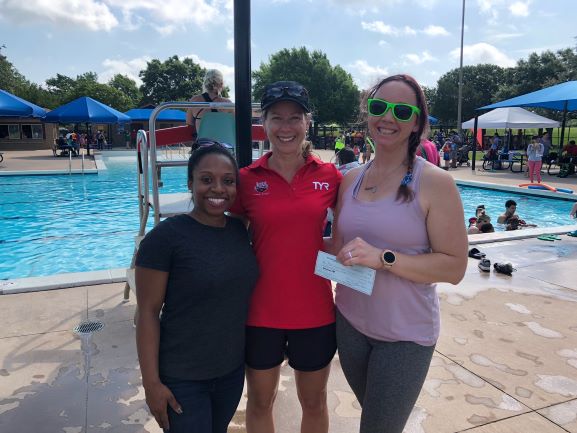 123456New board members start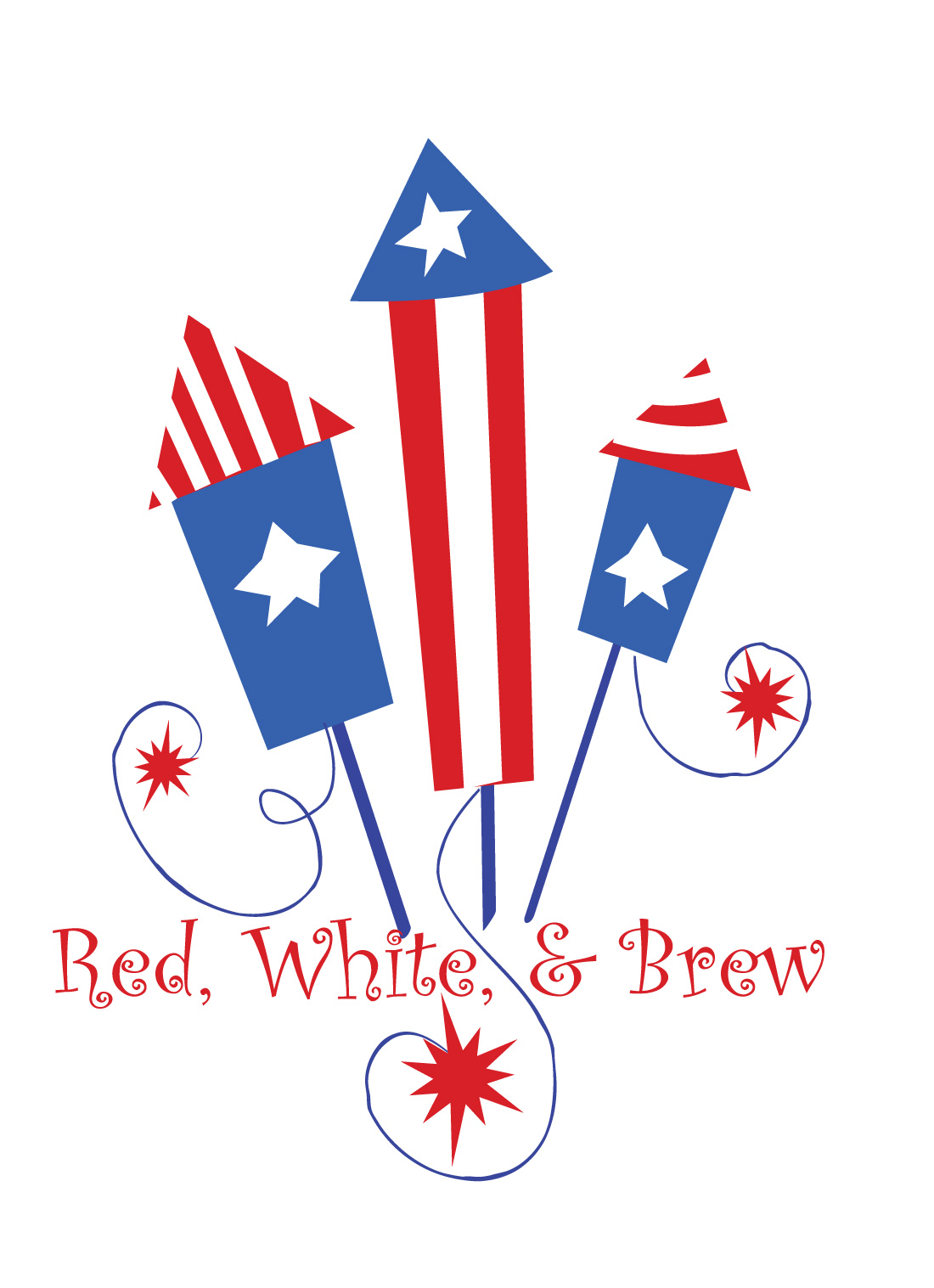 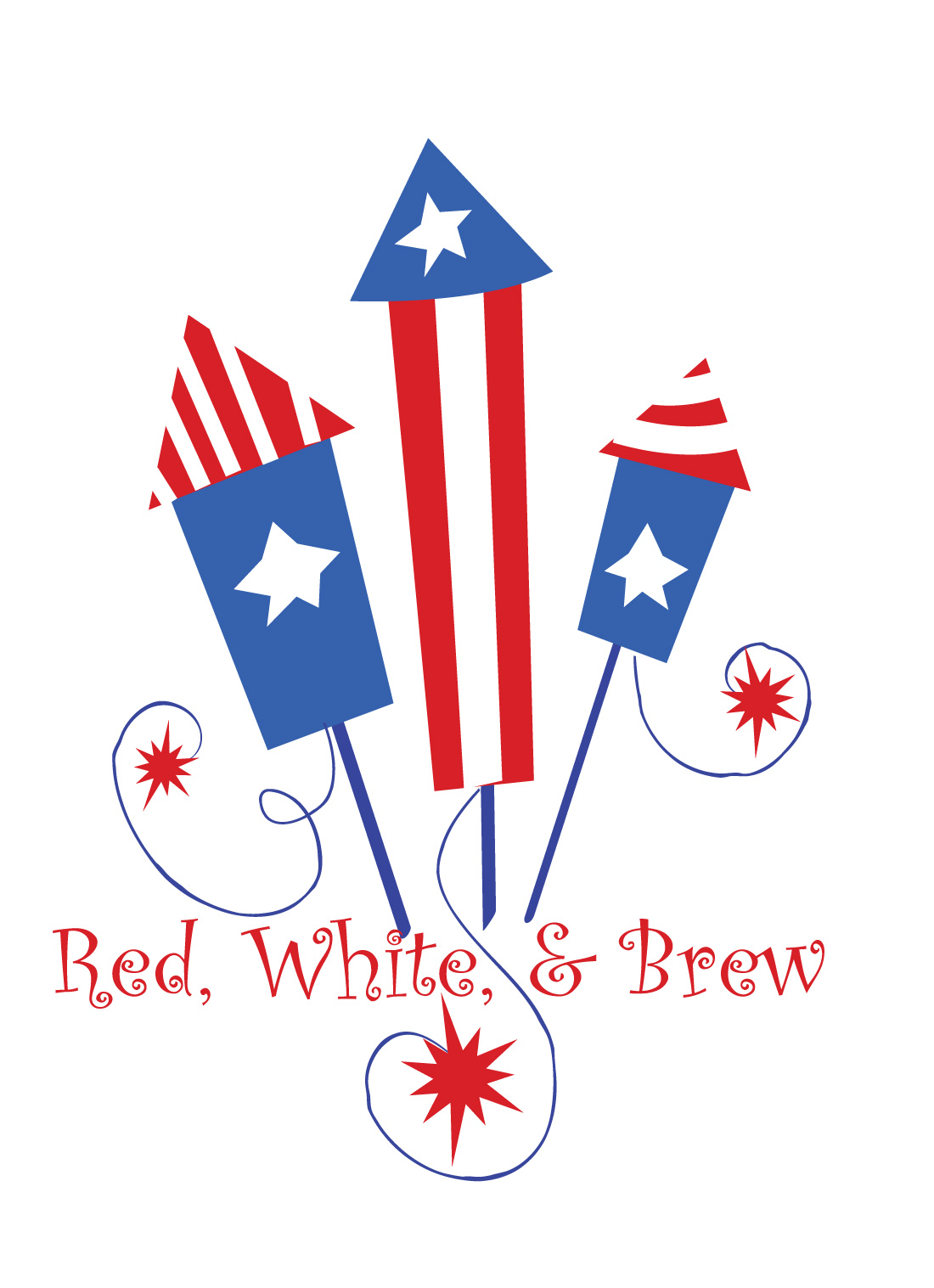 7891011121314151617181920Health policy meeting by Nationals21222324252627PHARMville conference meeting 7pm28293031Journal Club: Psychosocial History of a pt